STABLE BOOKING FORM SPOTFEST WM/BSpPS BREED SHOW 2022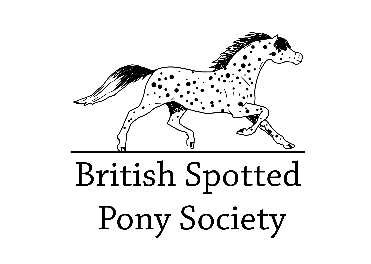 Stables are available from 5.30pm Friday 15th July –End of Show Sunday and can be booked for 1x night @ £40 or 2 x nights @ £50. Straw is £7 per bale or you are welcome to bring your own bedding. Paper bedding is not permitted.  Stables must be pre-booked as we may not be able to access any more on day of show. Stable plan will be at end of stable block.  NAME (BLOCK CAPITALS PLEASE) MR / MRS / MISS ..........................................................................................................ADDRESS ............................................................................................................................................................................ .................................................................................................................... POSTCODE .....................................................E-MAIL .......................................................................................................TEL NO ............................................................ SIGNATURE................................................................................................ DATE ...............................................................Please complete and return with your Entry form to:Mrs R. Perry-Evans, 43 St. Peters Mount, Exeter, Devon, EX4 2JDor email – info@britishspottedponysociety.co.ukName of AnimalSexEstimated ArrivalNo. Bales Straw @ £7.00 eachTotal Number of Overnight Stables – 1 x night from 5.30pm Friday – end of Show Saturday @ £40 each. Total Number of Overnight Stables – 1 x night from 4pm Saturday – end of show Sunday @ £40 each.Total number of Weekend Stables – 2 x night from 5.30pm Friday – end of show Sunday @ £50 each. TOTAL